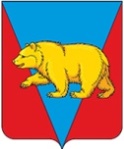 ДОЛГОМОСТОВСКИЙ СЕЛЬСКИЙ СОВЕТ ДЕПУТАТОВАБАНСКОГО РАЙОНА КРАСНОЯРСКОГО КРАЯРЕШЕНИЕот  26.05.2021                           с. Долгий Мост                                 № 13-37Р                               О внесении  изменений   в решение Долгомостовского сельского Совета депутатов Абанского района от 02.08.2019г.  № 44-97р «Об утверждении Положения об условиях и порядке предоставления муниципальному служащему права на пенсию за выслугу лет за счет средств бюджета Долгомостовского сельсовета»  В соответствии с Федеральным законом от 06.10.2003 № 131-ФЗ «Об общих принципах организации местного самоуправления в Российской Федерации»,    статьи 7 Устава Долгомостовского сельсовета Абанского района Красноярского края, Долгомостовский сельский Совет депутатов  РЕШИЛ:1.Внести    изменения   в решение Долгомостовского сельского Совета депутатов Абанского района от 02.08.2019г.  № 44-97р «Об утверждении Положения об условиях и порядке предоставления муниципальному служащему права на пенсию за выслугу лет за счет средств бюджета Долгомостовского сельсовета», следующие изменения:1.1. -во втором предложении  п.2.1 положения, утвержденного Решением, слова «сверх указанного стажа» заменить словами «сверх стажа, установленного в соответствии с пунктом 1 статьи 9Закона Красноярского края от 24.04.2008 №5-1565 «Об особенностях правового регулирования муниципальной службы в Красноярском крае»2.Решение вступает в силу после  официального опубликования в периодическом печатном издании «Ведомости Долгомостовского сельсовета».  3.Разместить настоящее Решение на официальном сайте администрации Долгомостовского сельсовета в сети Интернет в установленный срок.Председатель ДолгомостовскогоСовета депутатов                                                                        О.А.ГолощаповИ.о.главы   Долгомостовского сельсовета                                   Л.Д.Попова